Entwicklung des Menschen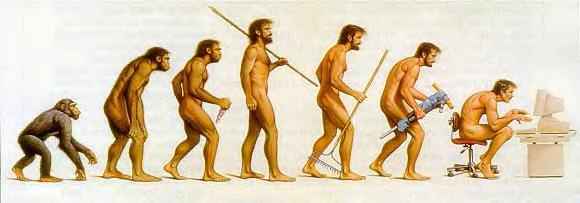 Fragen zur gleichnamigen mp3-Datei: Fragen lesen und Blatt weglegen / Datei anhören ; Notizen ins Allerleiheft / Blatt nehmen und ausfüllen1) Was unterscheidet den Menschen von Primaten (drei Merkmale)?______________________________________________________________________________________________________________________________________2) Was heisst Anthropologie?___________________________________________________________________3) Was heisst Homo sapiens?___________________________________________________________________4) Welcher Kontinent wird als Ursprung der Menschheit angenommen? Wann?___________________________________________________________________5) Nummeriere evolutionsmässig richtig:  homo sapiens , homo erectus, australopitecus, homo habilis Wer kannte bereits das Feuer?  ________________________________________6) Welcher Mensch folgte in Europa auf den homo sapiens (Unterart)? Wann starb er aus?___________________________________________________________________7) Aus welcher Zeit und von wo stammen die ältesten Hinweise auf unsere Rasse (homo sapiens sapiens)?___________________________________________________________________8) Mischlinge: ordne richtig zu:9) Aus wie vielen Knochen besteht der Mensch? Wie nennt man die Lehre vom Körperbau?___________________________________________________________________10) Wie heissen die drei Hauptteile des menschlichen Hirns und welcher Teil ist für die Denkleistung verantwortlich?___________________________________________________________________11) Was versteht man unter Intelligenz?______________________________________________________________________________________________________________________________________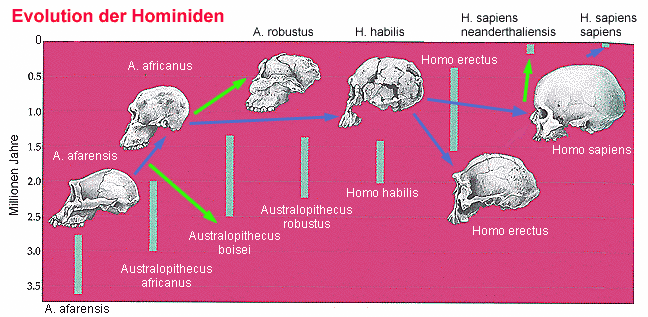 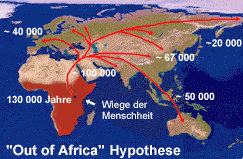 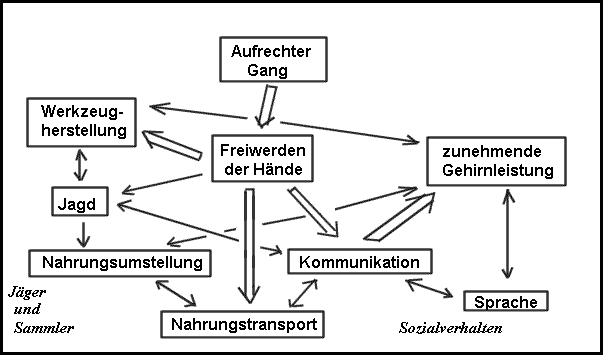 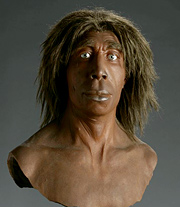 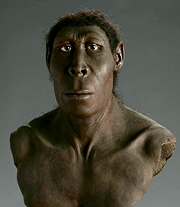 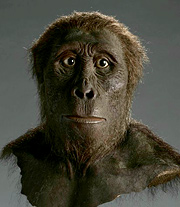 1	2	3ZambusWeisse/SchwarzeMulattenIndianer/WeisseMestizenSchwarze/Indianer